Летопис за март	У марту месецу настављају се Општинска и Окружна  такмичења . Пласман на Окружно такмичење имао је и ученик VII разреда Обрад Костов, који је освојио II место у категорији VII разреда у шаху. Ученица VI разреда Сара Петровић, на Општинском такмичењу из биологије освојила је III место. На Општинском такмичењу из географије, ученик VIII разреда Александар Мирковић освојио је II место пласиравши се на Окружно такмичење. На Општинској смотри рецитатора ученица VIII разреда Радица Цветковић, освојила је I место у категорији VIII разреда пласиравши се на Окружну смотру рецитатора. Ученица VIII разреда Сара Ристић, пласирала се на Окружно такмичење у атлетици, у дисциплини бацање кугле.	У овом месецу се традиционално, у нашој школи обележава руски празник „Масленица“, који припремају наставнице руског језика у сарадњи са предметним наставницима. Ове године, ученици су у оквиру ове школске манифестације имали квиз знања. У квизу су учествовали ученици од петог до осмог разреда, а након квиза ученици су имали прилике да уживају у дегустацији палачинки и руском чају.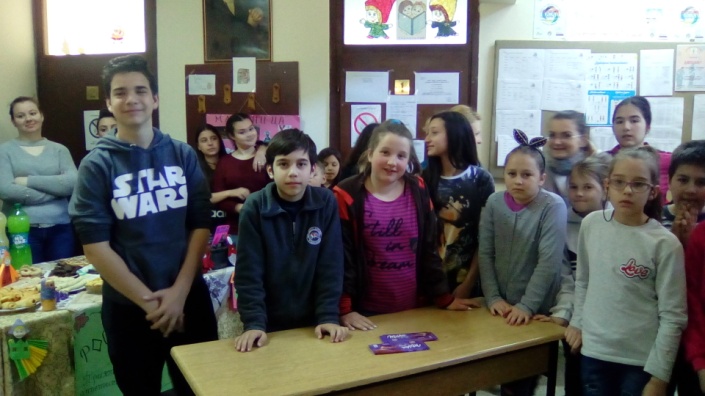 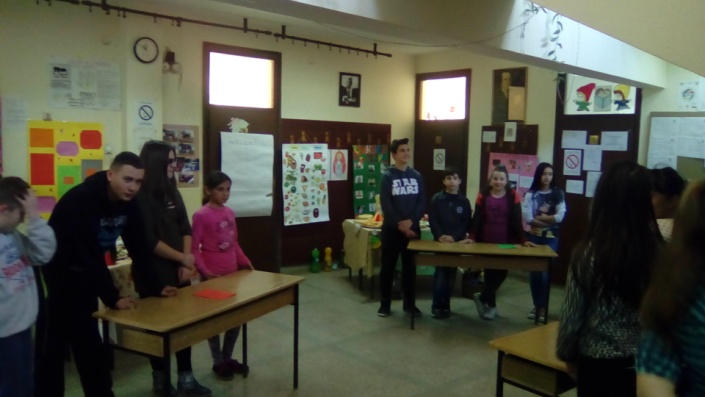 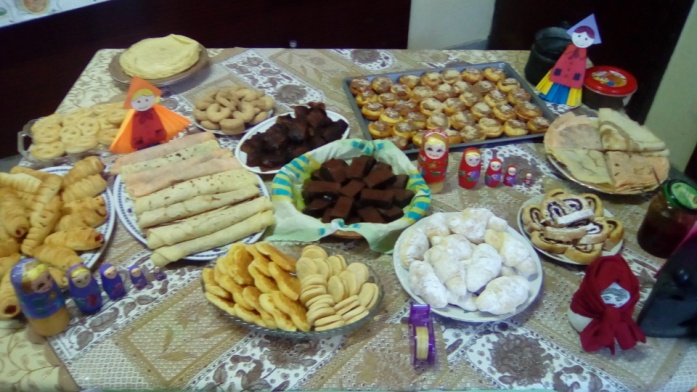 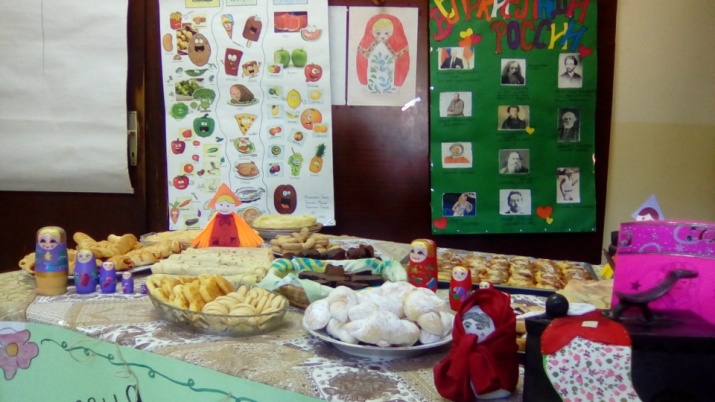 